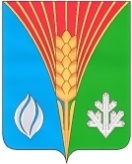 АдминистрацияМуниципального образованияАндреевский сельсоветКурманаевского районаОренбургской областиПОСТАНОВЛЕНИЕ27.12.2016  № 149-пО внесении изменений в постановление от 25.11.2015 года № 126-пВ соответствии с Бюджетным кодексом Российской Федерации, Федеральным законом от 06.10.2003 №131-ФЗ «Об общих принципах организации местного самоуправления в Российской Федерации», постановлением администрации МО Андреевский сельсовет от 14.02.2014 года № 11-п «Об утверждении Положения о порядке разработки, согласования, утверждения, реализации и оценки эффективности муниципальных программ», руководствуясь Уставом МО Андреевский сельсовет:1. Внести изменения в приложение к постановлению от 25.11.2015 года № 126-п «Об утверждении муниципальной программы «Устойчивое развитие территории муниципального образования Андреевский сельсовет Курманаевского района Оренбургской области на 2016-2020 годы»:1.1 "Паспорт муниципальной программы муниципального образования Андреевский сельсовет Курманаевский район (далее – Программа)" читать в новой редакции согласно приложения № 1.1.2 Приложение № 3,4,5,6,7,8,9,10,11,12 "К муниципальной программе "Устойчивое развитие территории муниципального образования Андреевский сельсовет Курманаевского района Оренбургской области на 2016-2020 годы" читать в новой редакции соответственно приложения № 2, 3, 4, 5, 6, 7, 8,9, 10, 11.2.Специалисту 1 категории по бухгалтерскому учету администрации Андреевского сельсовета (Трофимовой Э.А) при формировании бюджета на 2016-2020 годы предусмотреть средства на реализацию муниципальной программы «Устойчивое развитие территории муниципального образования Андреевский сельсовет Курманаевского района Оренбургской области на 2016-2020 годы».3. Контроль за выполнением настоящего постановления возложить на специалиста 1 категории администрации сельсовета 4. Настоящее постановление вступает в силу после опубликования в газете «Вестник », но не ранее чем 01.01.2017 года и подлежит размещению на сайте муниципального образования МО Андреевский сельсовет http://andreevkaadm.ru/.Глава муниципального образования                                            Л.Г. АлимкинаРазослано: в дело, администрацию района, прокуратуру, Трофимовой Э.АПриложение № 1к постановлению администрациимуниципального образованияАндреевский сельсоветот 27.12.2016 № 149-п Паспорт муниципальной программы муниципального образования Андреевский сельсовет Курманаевский район (далее – Программа)Приложение № 2к муниципальной программе «Устойчивое развитие территориимуниципального образованияАндреевский сельсоветКурманаевского районаОренбургской областина 2016-2020 годы»Ресурсное обеспечение реализации муниципальной программы «Устойчивое развитие территории муниципального образования Андреевский сельсовет Курманаевского района Оренбургской области на 2016-2020 годы»Приложение № 3к муниципальной программе «Устойчивое развитие территориимуниципального образованияАндреевский сельсоветКурманаевского районаОренбургской областина 2016-2020 годы»Паспорт подпрограммы № 1 «Развитие дорожного хозяйства муниципального образования Андреевский сельсовет»;Приложение № 4к муниципальной программе «Устойчивое развитие территориимуниципального образованияАндреевский сельсоветКурманаевского районаОренбургской областина 2016-2020 годы»Паспорт подпрограммы № 2 «Модернизация жилищно-коммунального хозяйства и благоустройство территории муниципального образования Андреевский сельсовет»;Приложение № 5к муниципальной программе «Устойчивое развитие территориимуниципального образованияАндреевский сельсоветКурманаевского районаОренбургской областина 2016-2020 годы»Паспорт подпрограммы № 3 «Развитие системы  градорегулирования муниципального образования Андреевский сельсоветПриложение № 6к муниципальной программе «Устойчивое развитие территориимуниципального образованияАндреевский сельсоветКурманаевского районаОренбургской областина 2016-2020 годы»Паспорт подпрограммы № 4 . «Организация деятельности  муниципального образования Андреевский сельсовет на решение вопросов местного значения  и иные мероприятия в области муниципального управления на 2016 – 2020 годы»Приложение № 7к муниципальной программе«Устойчивое развитие территориимуниципального образованияАндреевский сельсоветКурманаевского районаОренбургской областина 2016-2020 годы»Паспорт подпрограммы № 5 «Обеспечение пожарной безопасности на территории МО Андреевский сельсовет на 2016-2020 годы»;Приложение № 8к муниципальной программе«Устойчивое развитие территориимуниципального образованияАндреевский сельсоветКурманаевского районаОренбургской областина 2016-2020 годы»Паспорт подпрограммы №6 «Развитие культуры на территории МО Андреевский сельсовет на 2016-2020 годы»Приложение № 9к муниципальной программе«Устойчивое развитие территориимуниципального образованияАндреевский сельсоветКурманаевского районаОренбургской областина 2016-2020 годы»Паспорт подпрограммы №7 «Развитие физической культуры и спорта в муниципальном образовании Андреевский сельсовет на 2016-2020 годы»Приложение № 10к муниципальной программе«Устойчивое развитие территориимуниципального образованияАндреевский сельсоветКурманаевского районаОренбургской областина 2016-2020 годы»Паспорт подпрограммы №8 «Пенсионное обеспечение лиц, замещавших муниципальные должности и должности муниципальной службы в муниципальном образовании Андреевский сельсовет на 2016-2020 годы»Приложение № 11к муниципальной программе«Устойчивое развитие территориимуниципального образованияАндреевский сельсоветКурманаевского районаОренбургской областина 2016-2020 годы»Паспорт подпрограммы №9 «Мобилизационная и вневойсковая подготовка на территории муниципального образования Андреевский сельсовет на 2016-2020 годы»НаименованиеПаспорт муниципальной программы муниципального образования Андреевский сельсовет(далее сельсовет)Наименование программы«Устойчивое развитие  территории муниципального образования Андреевский сельсовет Курманаевского района Оренбургской области на 2016 - 2020 годы» (далее по тексту - Программа)Дата и номер  постановления о разработке программы14.02.2014 г №11-пОтветственный исполнитель муниципальной программыАдминистрация  муниципального образования Андреевский сельсовет Андреевского района Оренбургской областиОсновные разработчики программыАдминистрация муниципального образования Андреевский сельсовет Курманаевского района Оренбургской областиЗаказчик муниципальной ПрограммыАдминистрация муниципального образования Андреевский сельсовет Курманаевского района Оренбургской областиПодпрограммыПодпрограмма №1. «Развитие дорожного хозяйства муниципального образования Андреевский сельсовет»;Подпрограмма №2. «Модернизация  жилищно-коммунального хозяйства и благоустройство территории муниципального образования Андреевский сельсовет»;Подпрограмма №3. «Развитие системы градорегулирования   муниципального образования Андреевский сельсовет»;Подпрограмма №4 «Организация деятельности  муниципального образования Андреевский сельсовет на решение вопросов местного значения  на 2016 – 2020 годы»Подпрограмма №5 «Обеспечение пожарной безопасности на территории МО Андреевский сельсовет на 2016-2020 годы»Подпрограмма №6 «Развитие культуры на территории  МО Андреевский сельсовет на 2016-2020 годы»Подпрограмма №7 «Развитие физической культуры и спорта в муниципальном образовании Андреевский сельсовет  на 2016-Подпрограмма №8«Пенсионное обеспечение лиц, замещавших муниципальные должности и должности муниципальной службы в «Подпрограмма №9 « Мобилизационная и вневойсковая подготовка на территории муниципального образования Андреевский сельсовет на 2016-2020 годы»Цели программы-улучшение условий жизнедеятельности на  территории  муниципального образования Андреевский  сельсовет;- сбалансированное, комплексное  развитие территории муниципального образования Андреевский  сельсовет;- долговременное, экономически эффективное развитие сельских территорий, повышение уровня и качества жизни сельского населения;Основные Задачи Программы-улучшение транспортно-эксплуатационного состояния существующей сети автомобильных дорог муниципального значения муниципального образования Андреевский   сельсовет и сооружений на них;- совершенствование и развитие сети основных муниципальных автомобильных дорог, ликвидация  на них очагов аварийности и улучшение инженерного обустройства- содержание и ремонт муниципальных помещений;- - содержание и ремонт объектов коммунальной инфраструктуры;- освещение улиц в муниципальном  образовании Андреевский сельсовет;- организация сбора и вывоза бытовых отходов и мусора;- содержание и благоустройство захоронений;- мероприятия по организации благоустройства;- обеспечение благоприятной социальной среды и повышение уровня жизни населения муниципального образования Андреевский сельсовет;- закрепление на территории муниципального образования Андреевский сельсовет выпускников высших учебных и средних профессиональных заведений, молодых специалистов, молодых семей;- повышение уровня и качества инженерного обустройства муниципального образования   Андреевский сельсовет;-совершенствование муниципальной службы, создание условий для эффективного использования средств бюджета Андреевского сельсовета;-создание условий для эффективного использования муниципального имущества и использования средств бюджета поселения;-создание условий для безопасного проживания, работы и отдыха на территории поселения, сохранение природного потенциала;- обеспечение устойчивого функционирования автомобильных дорог;-обеспечение жителей качественной инфраструктурой и услугами благоустройства;-создание условий для организации досуга и обеспечения жителей поселения услугами учреждений культуры ;-создание условий для всестороннего развития личности, физического совершенствования и укрепления здоровья населенияНазначение и выплаты государственной  пенсии за выслугу лет ,лицам замещавшим муниципальные  должности и должности муниципальной службы в соответствии с решением совета депутатов от18.07.2014г «  Назначение  выплаты государственной пенсии за выслугу лет ,лицам замещавшим муниципальные должности и должности муниципальной службы в администрации МО Андреевский сельсовет» финансовое обеспечение исполнения органом местного самоуправления полномочий по первичному воинскому учету на территориях, где отсутствуют военные комиссариатыВажнейшие Целевые индикаторы и показатели программыЧисло дорог, в отношении которых проводился текущий ремонт;Доля муниципальных автомобильных дорог, в отношении которых проводились мероприятия по зимнему и летнему содержанию дорог;Количество кадастровых паспортов;Протяженность отремонтированных участков систем водоснабжения и водоотведения;Количество освещенных населенных пунктов;Количество захоронений, где проводились мероприятия по благоустройству;Скашивание сорной растительности.Количество учреждений культурного-досугового типа, в которых проводится капитальный ремонтРазработанная проектная документация по КОС;Процент исполнения расходных обязательств местного бюджета от 
запланированных значений на финансовое обеспечение исполнения органом местного самоуправления полномочий по первичному воинскому учету на территориях, где отсутствуют военные комиссариатыКоличественные значения целевых индикаторов приведены в таблице 1.Срок реализации2016 -2020 годыОбъем и источники финансированияОбщий объем финансирования за весь период реализации составит 28887,763 тыс. рублей, в том числе  2016 –  6346,695тыс. руб. 	2017г –  5639,226тыс. рублей.2018-4876,626 тыс. рублей,2019-4979,626 тыс. рублей, 2020-7045,595 тыс. рублейОжидаемые   результаты  реализации  ПрограммыВ  результате реализации программы  к  2020 году  ожидается:эффективное выполнение органом местного самоуправления закрепленных за ним полномочий;пополнение доходной части бюджета муниципального образования сельского поселения;укрепление пожарной безопасности территории сельского поселения, снижение количества пожаров, гибели людей при пожарах;обеспечение сохранности автомобильных дорог;повышение степени удовлетворенности населения благоустройством населенных пунктов поселения;сохранение и эффективное использование культурного наследия поселения;Создание благоприятных условий для занятий физической культурой и спортом жителей сельского поселения- увеличение протяженности капитально отремонтированных  дорог;- проведение мероприятий по зимнему и летнему содержанию дорог в отношении всех муниципальных автомобильных дорог;- увеличение числа муниципальных автомобильных дорог, отвечающих нормативным требованиям.- повышение освещенности улично-дорожной сети МО Андреевский  сельсовет;- улучшение санитарного и экологического состояния поселения;- благоустройство территории с целью удовлетворения потребностей населения в благоприятных условиях проживания;- комплексное решение проблем, связанных с благоустройством и ремонтом захоронений на территории поселения;- привлечение населения к проблемам благоустройства и озеленения территории.- гарантированное право лицам  замещавшим муниципальные должности и должности муниципальной службы на пенсионное обеспечение в соответствии с  действующим законодательствомФинансовое обеспечение исполнения органом местного самоуправления полномочий по первичному воинскому учету на территориях, где отсутствуют военные комиссариатыПовышение эффективности по обеспечению мероприятий по мобилизационной и вневойсковой подготовкеСнижение эффективности по обеспечению мероприятий по мобилизационной и вневойсковой подготовкеОбеспечивает достижение ожидаемых результатов подпрограммы №9Организация управления и система контроляза исполнением подпрограммыАдминистрация муниципального образования Андреевский сельсовет осуществляет:- общее руководство и управление реализацией подпрограммы;- отбор и согласование вышеуказанных проектов;- координацию и контроль за деятельностью юридических лиц, связанных с реализацией подпрограммы, в части исполнения ими условий подпрограммы.Исполнители подпрограммы несут ответственность за качественное и своевременное исполнение мероприятий, рациональное и эффективное использование выделяемых средств и представляет отчет  в совет депутатов.Контроль за целевым использованием бюджетных средств в соответствии с действующим законодательством осуществляет Администрация муниципального образования Андреевский сельсовет.Ежегодно до 1 апреля  года, следующего за отчетным, администрация Андреевский сельсовета предоставляет отчет о ходе и результатах выполнения мероприятий подпрограммы за прошедший год.Код аналитической программыКод аналитической программыКод аналитической программыСтатусНаименование основного мероприятия программы, подпОтветственный исполнитель, соисполнитель МП, ВПКод бюджетной классификацииКод бюджетной классификацииКод бюджетной классификацииКод бюджетной классификацииКод бюджетной классификацииКод бюджетной классификацииКод бюджетной классификацииКод бюджетной классификацииКод бюджетной классификацииРасходы бюджета в тыс. рублейРасходы бюджета в тыс. рублейРасходы бюджета в тыс. рублейРасходы бюджета в тыс. рублейРасходы бюджета в тыс. рублейМППпМСтатусНаименование основного мероприятия программы, подпОтветственный исполнитель, соисполнитель МП, ВПГРБСГРБСРзРзПрПрЦСЦСВР201620172018201920201Программа «Устойчивое развитие территории муниципального образования Андреевский сельсовет Курманаевского района Оренбургской области на 2016-2020 годы»Администрация Андреевский сельсовет0130136346,6954876,6264979,6267045,5957045,595Подпрограмма 1 «Развитие дорожного хозяйства муниципального образования Андреевский сельсовет»Администрация Андреевский сельсовет0130136001017490,0490,0490,0Основное мероприятие Софинансирование мероприятий по ремонту дорог общего пользования муниципального значения" 0130130409040951101S041051101S04102402402431518041Содержание и ремонт автомобильных дорог общего пользования областной бюджет013013040904095110180410511018041024024024350029075Плата за освещение дорог013013040904095110290750511029075024424422320027730030020039075Плата за очистку дорог от снега, грейдирование дорог, обкос сорной растительности вдоль дорог0130130409040951102907505110290750244244225400200,020020019049075Плата за обслуживание освещения дорог0130130409040951102907505110290750244244226259,073,010010Подпрограмма 2 «Модернизация жилищно-коммунального хозяйства и благоустройство территории муниципального образования Андреевский сельсовет»;Администрация МО Андреевский сельсовет01301305030503818,1570,0570570,0570,019610Плата за уличное освещение0130130503050351201961015120196101244244223424,0120,683,894,8320,029610Плата за содержание уличного освещения01301305030503512019610251201961022442442266120,030,030,050,039610Замена фанарей уличного освещения013013050305035120196103512019610324424434044,010,030,030,020,049630Озеленение территории01301305030503512029630051202963002442442262030,030,030,030,059640Мероприятия по благо-устройству, очистке кладбища и захоронение безродных0130130503050351203964051203964024424422630,030,030,030,030,069650Прочие мероприятия по благо-устройству поселения0130130503050351204965015120496501244244226163,110050100,060,0Приобретение электрооборудования 01301305030503512049650151204965012442443105,079650Приобретение материалов для уличного освещения013013050305035120496502512049650224424434071,045,020,045,060,0Подпрограмма 3«Развитие системы  градорегулирования   муниципального образования Андреевский сельсовет»Администрация Андреевский сельсовет013013178,800,00,00,060,018082- Основное мероприятие: Софинансирование расходов по подготовке документов для внесения в государственный кадастр недвижимости сведений о границах муниципальных образований, границах населеннных пунктов, территориальных зонах, зонах с особыми условиями использования территорий т0130130412041251301808205130180820244244226110,060,028082Основное мероприятие: Софинансирование расходов по подготовке документов для внесения в государственный кадастр недвижимости сведений о границах муниципальных образований, границах населеннных пунктов, территориальных зонах, зонах с особыми условиями использования территорий обл. бюджет0130130412041251301S082051301S08202442442268,86,01011002Подпрограмма 4 «Организация деятельности  муниципального образования Андреевский сельсовет на решение вопросов местного значения  и иные мероприятия в области муниципального управления на 2016 – 2020 годыАдминистрация Андреевский сельсовет01301311002Обеспечение функций аппарата администрации муниципального образования Андреевский сельсовет0130130104010451401100205140110020120120211937,01025104010337901002Начисления на фонд оплаты труда0130130104010451401100205140110020120120213274,031031231223921002«Закупка товаров, работ, услуг в сфере информационно-коммуникационных технологий»013013010401045140110020514011002024224222170,07778786331002Оплата коммунальных услуг(вода,свет,тепло)013013010401045140110020514011002024424422368,088,0279,041002Оплата за содержание имущества013013010401045140110020514011002024424422527,252014141051002Закупка товаров, работ, услуг в сфере информационно-коммуникационных технологий»0130130104010451401100205140110020242242226131,082,10959514061002  Закупка товаров, работ, услуг в сфере информационно-коммуникационных технологий»0130130104010451401100205140110020244244226123,06059,150,161002Оплата за бензин, канц. товары, запчасти 0130130104010451401100205140110020244244340170,75015017614813971002Исполнение, формирование бюджета поселения 0130130106010651402100205140210020540540251188,2188,2188,2188,222381002Организация и осуществление мероприятий по гражданской обороне, защите населения и территории поселения от чрезвычайных ситуаций природного и техногенного характера. Создание условий для развития малого предпринимательства. Создание условий для предоставления транспортных услуг населению и организация транспортного обслуживания населения в границах поселения.0130130104010451403100205140310020540540251125145,9145,9145,912891002Организация и осуществление мероприятий по работе с детьми и молодежью в поселении013013070707075140410020514041002054054025140,020,020,020,041,0101002Оплата за негативное воздействие на окружающую среду013013010401045140110020514011002085385329011,0112,0111002Прочие расходы0130130104010451401100205140110020852852290234121002Членские взносы в Ассоциацию Совет муниципальных образований 013013010401045140510020514051002085285229022222Итого по программеИтого по программеИтого по программеИтого по программеИтого по программеИтого по программеИтого по программеИтого по программеИтого по программеИтого по программеИтого по программеИтого по программеИтого по программеИтого по программеИтого по программе21602289,221582119,218889247Подпрограмма 5 «Обеспечение пожарной безопасности на территории МО Андреевский сельсовет на 2016-2020 годы»»;Администрация Андреевский сельсовет0130130310Содержание личного состава ДПК0130130310031051501924705150192470244244226200,0200,0200,0200,0200,00310Содержание личного состава ДПК013013031003105150192470515019247024424434020,020,020,020,020,019247Пропаганда среди населения соблюдения правил0130130310031051502924705150292470244244226Выделение средств не требуетсяВыделение средств не требуетсяВыделение средств не требуетсяВыделение средств не требуетсяВыделение средств не требуется29247Ревизия пожарных гидрантов на территории МО Андреевский сельсовет0130130310031051502924705150292470244244226Выделение средств не требуетсяВыделение средств не требуетсяВыделение средств не требуетсяВыделение средств не требуетсяВыделение средств не требуется39247013013031003109247092470244244226Выделение средств не требуетсяВыделение средств не требуетсяВыделение средств не требуетсяВыделение средств не требуетсяВыделение средств не требуется49247Устройство защитных противопожарных полос (опашка) населенных пунктов0130130310031051502924705150292470244244226Выделение средств не требуетсяВыделение средств не требуетсяВыделение средств не требуетсяВыделение средств не требуетсяВыделение средств не требуется5Рейдовые мероприятия по проверке противопожарного состояния территории0130130310031051502924705150292470244244226Выделение средств не требуетсяВыделение средств не требуетсяВыделение средств не требуетсяВыделение средств не требуетсяВыделение средств не требуется 10Подпрограмма 6 «Развитие культуры на территории МО Андреевский сельсовет на 2016-2020годы»Администрация Андреевский сельсовет0130132333,01445,61400,01400,00305917440Организация досуга и обеспечение жителей поселения услугами организаций культуры0130130801080151601744005160174400540540251753,820592,4592,4592,4753,820Организация досуга и обеспечение жителей поселения услугами организаций культуры0130130801080151601744005160174400240240223670,880576,9551,9551,9Организация досуга и обеспечение жителей поселения услугами организаций культуры0130130801080151601744005160174400240240225472,0202020Организация досуга и обеспечение жителей поселения услугами организаций культуры013013080108015160174400516017440024024022620,0555Организация досуга и обеспечение жителей поселения услугами организаций культуры013013080108015160174400516017440024024031058Организация досуга и обеспечение жителей поселения услугами организаций культуры01301308010801516017440051601744002402403405012121227442Организация библиотечного обслуживания населения0130130801080151601744205160174420540540251186,3160,7160,7160,7423Организация досуга и обеспечение жителей поселения услугами организаций культуры01301308010801516017442051601744202402402237073,6737352Организация досуга и обеспечение жителей поселения услугами организаций культуры01301308010801516017442051601744202402402262222Организация досуга и обеспечение жителей поселения услугами организаций культуры0130130801080151601744205160174420240240340103331010Подпрограмма 7 «Развитие физической культуры и спорта в муниципальном образовании Андреевский сельсовет на 2016- 2020 годы» Администрация Андреевский сельсовет01301320,02020,020,020,019297Приобретение спортивного инвентаря по месту жительства граждан013013110111015171092970517109297024424434010,010,010,010,010,029297Создание условий для сохранения и укрепления здоровья жителей поселения путем популяризации массового спорта, приобщения различных слоев населения к занятиям физической культурой и спортом и участие в районных выездных соревнованиях ,(приобретение ГСМ)013013110111015170192970517019297024424422610,010,010,010,010,039297Развитие массовой физической культуры и формирование здорового образа жизни0130131101110151701929705170192970244244226Подпрограмма 8 «Пенсионное обеспечение лиц, замещавших муниципальные должности и должности муниципальной службы в муниципальном образовании Андреевский сельсовет на 2016-2020годы»Администрация Андреевский сельсовет01301312058Назначение государственной пенсии за выслугу лет лицам, замещавшим муниципальные должности и муниципальные должности муниципальной службы(далее-государственная пенсия за выслугу лет)01301310011001518012058051801205802622623101022058Выплата государственной пенсии за выслугу лет лицам,замещавшим муниципальные должности и должности муниципальной службы, путем перечисления денежных средств на счета получателей в кредитных учреждениях0130131001100151801205805180120580312312262145,0235,0240240160,0Подпрограмма №9 Осуществление первичного воинского учета на территориях где отсутствуют комиссариаты020302035190115118051901151180120120МероприятиеФинансовое обеспечение исполнения органом местного самоуправления полномочий по первичному воинскому учету на территориях, где отсутствуют военные комиссариаты0130130203020351901151180519011511801201202114747474747Финансовое обеспечение исполнения органом местного самоуправления полномочий по первичному воинскому учету на территориях, где отсутствуют военные комиссариаты0130203020351901151180519011511801201202132131515151515Финансовое обеспечение исполнения органом местного самоуправления полномочий по первичному воинскому учету на территориях, где отсутствуют военные комиссариаты0130203020351901151180519011511802442443103106,595Финансовое обеспечение исполнения органом местного самоуправления полномочий по первичному воинскому учету на территориях, где отсутствуют военные комиссариаты01302030203510901151180510901151180244244340340105,6265,6265,6266,595Полное наименование подпрограммы«Развитие дорожного хозяйства муниципального образования Андреевский сельсовет»;Дата и номер постановления о разработке программы 14.02.2014 г №11-пЗаказчик подпрограммыАдминистрация МО Андреевский сельсовет Курманаевского района Оренбургской области  Основные разработчики подпрограммыАдминистрация МО Андреевский сельсовет Курманаевского района Оренбургской области  Исполнители подпрограммыАдминистрация МО Андреевский сельсовет Курманаевского района Оренбургской области.Основная цель подпрограммыПовышение эффективности и безопасности функционирования сети муниципальных автомобильных дорог МО Андреевский сельсовет, обеспечение жизненно важных социально-экономических интересов Оренбургской  области. Определение стратегии развития дорожного комплекса, приоритетных задач дорожной политики и инструментов ее реализации в МО Андреевский сельсовет Основные задачи подпрограммыУлучшение транспортно-эксплуатационного состояния существующей сети автомобильных дорог муниципального значения МО Андреевский сельсовет  и сооружений на них;Совершенствование и развитие сети основных муниципальных автомобильных дорог, ликвидация  на них очагов аварийности и улучшение инженерного обустройства.Важнейшие целевые индикаторы и показатели подпрограммыЧисло дорог, в отношении которых проводился текущий ремонт;Доля муниципальных автомобильных дорог, в отношении которых проводились мероприятия по зимнему и летнему содержанию дорогЭтапы и сроки реализации2016-2020 годы. Объемы и источники финансированияОбщий объем финансирования за весь период реализации составит 3189,00 тыс. рублей. . –600,0 тыс. рублей,2017- 1017,0 тыс.рублей в- том числе из областного бюджета 500,0 тыс.рублей, 2018г-из местного бюджета  509,00 тыс.рублей2019г-из местного бюджета 573,00 тыс.рублей, 2020г-из местного бюджета 490,00 тыс.рублеОжидаемые результаты реализации Увеличение числа дорог, в отношении которых проводился текущий ремонт;Проведение мероприятий по зимнему и летнему содержанию дорог в отношении всех муниципальных автомобильных дорог; достичь протяженность 19,2км дороги освоения 3052,0тысяч рублей Полное наименование подпрограммыМодернизация жилищно-коммунального хозяйства и благоустройство территории муниципального образования Андреевский сельсовет»;Дата и номер  постановления о разработке программы 14.02.2014 г №11-пЗаказчик подпрограммыАдминистрация МО Андреевский сельсовет Курманаевского района Оренбургской области  Разработчики подпрограммыАдминистрация МО Андреевский сельсовет Курманаевского района Оренбургской области   Исполнители подпрограммыАдминистрация МО Андреевский сельсовет Курманаевского района Оренбургской области  Цель подпрограммыУлучшение эксплуатационных характеристик жилищного фонда в соответствии со стандартами качества, обеспечивающее гражданам безопасные и комфортные условия проживания;Улучшение эксплуатационных характеристик коммунальных систем в соответствии со стандартами качества, обеспечивающее гражданам безопасные и комфортные условия проживания;Обеспечение безопасного проживания и жизнедеятельности населения поселения, обеспечение экологической безопасности, улучшение эстетического состояния объектов благоустройства и их бесперебойного функционирования. Обеспечение населения поселения эпидемиологически безопасной питьевой водой в нужном количестве для удовлетворения  хозяйственно-бытовых потребностей и для сохранения здоровья населения.Задачи подпрограммыСодержание и ремонт объектов коммунальной инфраструктуры;Освещение улиц  сельсовета;Организация сбора и вывоза бытовых отходов и мусора;Содержание и благоустройство захоронений;Мероприятия по организации благоустройства;Прочие мероприятия по благоустройству.  Разработка зон санитарной охраны  водозаборных скважин,- Обеспечение финансовых, материально-технических ресурсов, производственного и научного потенциала, проведение общестроительных работ на объектах водоснабжения и водоотведения.Основные индикаторы реализации  подпрограммыПротяженность отремонтированных участков систем водоснабжения и водоотведения;-Количество освещенных населенных пунктов;-Ремонт систем водоснабжения и водоотведения;-Количество захоронений, где проводились мероприятия по благоустройству;-Количество спиленных и убранных аварийных деревьев;-Скашивание сорной растительности-Безопасность воды- соответствие ее качества действующим нормативам;- Достаточность поставляемой воды;- бесперебойность водоснабжения и водоотведения..Этапы и сроки реализации2016-2020 годы.Объемы финансированияОбщий объем финансирования подпрограммы (прогнозная оценка) – 2346,5тыс. рублей,. – 818,1,0     тыс. рублей, в том числе из областного бюджета тыс.рублей, из местного бюджета   0,0  тыс.рублей. –  344,8  тыс. рублей ,2018г- 263,8тыс.руб2019г-349,8тыс.руб2020г-570,0 тыс.рублейОжидаемые результаты реализации- способствование  дальнейшей приватизации жилищного фонда, развитие форм его самоуправления;- ремонт систем водоснабжения и водоотведения;- повышение освещенности улично-дорожной сети сельсовета;- улучшение санитарного и экологического состояния поселения;- благоустройство территории с целью удовлетворения потребностей населения в благоприятных условиях проживания;- комплексное решение проблем, связанных с благоустройством и ремонтом захоронений на территории поселения;- привлечение населения к проблемам благоустройства и озеленения территории. Полное наименование подпрограммы«Развитие системы  градорегулирования   муниципального образования Андреевский сельсовет»Дата и номер постановления о разработке программы 14.02.2014 г №11-пЗаказчик подпрограммыАдминистрация МО Андреевский сельсовет Курманаевского района Оренбургской области  Разработчик подпрограммыАдминистрация МО Андреевский сельсовет Курманаевского района Оренбургской области   Исполнители подпрограммыАдминистрация МО Андреевский сельсовет Курманаевского района Оренбургской области  Цель подпрограммы- определение долгосрочной стратегии и этапов градостроительного планирования развития территории муниципального образования Андреевский сельсовет;- определение условий формирования среды жизнедеятельности на основе комплексной оценки состояния поселковой среды;- определение ресурсного потенциала территории и рационального природопользования;- выбор оптимального решения архитектурно-планировочной организации и функционального зонирования территории поселения.- качественное и количественное развитие жилищного фонда- разработка документов для внесения сведений о границах населенных пунктов муниципального образования, функциональных и территориальных зон поселения, зон с особыми условиями использования территории в государственный кадастр недвижимостиЗадачи подпрограммыДостижение к 2020 году следующих показателей:- наличие цифровой топографической подосновы  территории муниципального образования Андреевский сельсовет;- наличие документов территориального планирования муниципального образования Андреевский сельсовет;- наличие документов для внесения сведений о границах населенных пунктов муниципального образования, функциональных и территориальных зон поселения, зон с особыми условиями использования территории в государственный кадастр недвижимостиЦелевые индикаторы и показатели подпрограммы- наличие цифровой топографической подосновы  сельсовета;- наличие документов территориального планирования сельсовета;- наличие документов для внесения сведений о границах населенных пунктов муниципального образования, функциональных и территориальных зон поселения, зон с особыми условиями использования территории в государственный кадастр недвижимостиЭтапы и сроки реализации2016-2020 годы. Объемы финансированияФинансирование осуществляется за счет средств областного и местного бюджетов на условиях софинансирования.Общий объём финансирования по подпрограмме: 178,8,0 тыс. рублей (прогноз)- местный бюджет 8,8тыс.рублей 2016г из областного бюджета 110,0, 2017-2018-2019-00,00 тыс.руб.2020-   60,0тыс рублейОжидаемые результаты реализацииобеспечение градостроительной документации, создание нормативной и методической базы для обеспечения устойчивого развития территории сельского поселения, упорядочение землепользования и застройки территории, повышение эффективности использования земельных ресурсов сельского поселения, создание условий для планировки территорий сельского поселения, создание условий для привлечения инвестиций, в том числе путем предоставления возможности выбора наиболее эффективных видов разрешенного использования земельных участков и объектов капитального строительства и, как следствие, повышение инвестиционной привлекательности МО Андреевский сельсоветОрганизация управления и система контроля за исполнением подпрограммыКонтроль за целевым использованием бюджетных средств в соответствии с действующим законодательством осуществляет Администрация муниципального образования Андреевский сельсовет.Ежегодно до 1 апреля года, следующего за отчетным, администрация Андреевский сельсовета предоставляет отчет о ходе и результатах выполнения мероприятий подпрограммы за прошедший год. Полное наименование подпрограммыОрганизация деятельности муниципального образования Андреевский сельсовет на решение вопросов местного значения  и иные мероприятия в области муниципального управления на 2016 – 2020 годы»Дата и номер постановления о разработке программы 14.02.2014 г №11-пОсновные  заказчики подпрограммыАдминистрация МО Андреевский сельсовет Курманаевского района Оренбургской области  Ответственные разработчики подпрограммыАдминистрация МО Андреевский сельсовет Курманаевского района Оренбургской области   Основные исполнители подпрограммыАдминистрация МО Андреевский сельсовет Курманаевского района Оренбургской области  Цель подпрограммыОбеспечение деятельности администрации МО Андреевский сельсовет, повышение их эффективности и результативности;Обеспечение долгосрочной сбалансированности и устойчивости бюджета МО Андреевский сельсовет, создание условий для повышения качества управления муниципальными финансами;Обеспечение выполнения расходных обязательств МО Андреевский сельсовет и создание условий для их оптимизации;Создание условий для повышения эффективности использования бюджетных ресурсов и качества финансового менеджмента организаций сектора муниципального  управлении;Обеспечение своевременного контроля в финансово-бюджетной сфере;Исполнение полномочий по решению вопросов местного значения в соответствии с федеральными законами, законами Оренбургской области и муниципальными правовыми актами. Исполнение отдельных государственных полномочий, переданных федеральными законами и законами Оренбургской области;Развитие муниципальной службы администрации сельского поселения;Организация проведения иных мероприятий в области муниципального управления.Задачи подпрограммыобеспечения устойчивого развития и совершенствования местного самоуправления, направленного на эффективное решение вопросов местного значения, реализацию переданных органам местного самоуправления отдельных государственных полномочий, оказание помощи населению в осуществлении собственных инициатив по вопросам местного значенияОсновные индикаторы реализации  подпрограммы1. Количество обращений граждан в администрацию МО Андреевский сельсовет, рассмотренных с нарушением сроков, установленных действующим законодательством;2.Увеличение общего объема расходов бюджета МО Андреевский сельсовет в расчете на одного жителя поселения;3. Соответствие муниципальных правовых актов действующему законодательству по результатам проверки контрольно-надзорных органов;4.Доля муниципальных служащих, соответствующих замещаемой должности по результатам аттестации;5.Количество муниципальных служащих, прошедших обучение по профильным направлениям деятельности6.Количество граждан, муниципальных служащих, включенных в кадровый резерв;7.Доля дефицита в доходах местного бюджета без учета финансовой помощи;8.Уровень финансовой зависимости бюджета;9.Уровень расходов на обслуживание муниципального долга;10.Увеличение расходов бюджета сельского поселения на содержание работников администрации поселения в расчете на одного жителя сельского поселения; сроки реализации подпрограммыСроки реализации:2016-2020 годы.Объемы финансированияИсточниками финансирования программы являются средства бюджета МО Андреевский сельсовет-    10562,6тыс. руб. 2016 год -  2160,0  тыс. руб. 2017 год -  2289,2  тыс.руб.2018 год – 2136,2 тыс руб.2019 год -  2089,20тыс руб.2020 год  1888,0 тыс руб.Ожидаемые результаты реализацииПрограмма будет способствовать выходу системы управления сельского поселения на более высокий качественный уровень, что позволит сделать более эффективным механизм  управления во всех сферах деятельности  сельсоветаОрганизация управления и система контроля за исполнением подпрограммыКонтроль за целевым использованием бюджетных средств в соответствии с действующим законодательством осуществляет Администрация муниципального образования Андреевский сельсовет. Ежегодно до 1 апреля  года, следующего за отчетным, администрация Андреевский сельсовета предоставляет отчет о ходе и результатах выполнения мероприятий подпрограммы за прошедший год. Полное наименование подпрограммы«Обеспечение пожарной безопасности на территории МО Андреевский сельсовет на 2016-2020 годы»Дата и номер  постановления о разработке программы 14.02.2014 г №11-пЗаказчик подпрограммыАдминистрация МО Андреевский сельсовет Курманаевского района Оренбургской области  Ответственный разработчик подпрограммыАдминистрация МО Андреевский сельсовет Курманаевского района Оренбургской области  Исполнители подпрограммыАдминистрация МО Андреевский сельсовет Курманаевского района Оренбургской области;.Цель подпрограммы- обеспечение необходимых условий укрепления пожарной безопасности на территории МО Андреевский сельсовет, защиты жизни, здоровья и имущества граждан и юридических лиц от пожаров Задачи подпрограммы- обеспечение пожарной безопасности на территории МО Андреевский сельсовет;- создание необходимых условий для предупреждения и тушения пожаров;- содействие распространению пожарно-технических знаний среди населения;- реализация мероприятий по соблюдению населением правил пожарной безопасности;- уменьшение количества пожаров, гибели людей, травматизма и размера  материальных потерь от огня- решение вопросов организационно-правового, финансового,  материально-технического обеспечения  мер пожарной безопасности в границах населенных пунктов поселенияЦелевые индикаторы и показатели подпрограммы- доля пожаров, ликвидированных силами ДПК, в общем числе пожаров;- доля граждан, информированных о первичных мерах пожарной безопасности;- количество публикаций в газете «Вестник а» по противопожарной профилактикеЭтапы и сроки реализацииСроки реализации:2016-2020 годы. Объемы финансированияФинансирование мероприятий осуществляется за счет средств бюджета Администрации МО Андреевский сельсовет:- . –220,0 тыс.руб.;- . –220,0 тыс.руб.-  -   220тыс. руб.-      220,0тыс. руб.- .    220,0тыс. руб.Общий объем финансирования за весь период реализации составит 1100,0тыс. рублей.Ожидаемые результаты реализации-Повышение организации управления и системы контроля за исполнением программы Полное наименование подпрограммы«Развитие культуры на территории МО Андреевский сельсовет  на 2016-2020 годы»Дата и номер постановления о разработке программы 14.02.2014 г №11-пОтветственный разработчик подпрограммыАдминистрация МО Андреевский сельсовет Курманаевского района Оренбургской областиОтветственный исполнитель подпрограммыАдминистрация МО Андреевский сельсовет Курманаевского района Оренбургской области  Цель подпрограммыСоздание условий для обеспечения жителей поселка услугами организаций культуры, достижение качественно нового состояния культуры и искусства на территории МО Андреевский сельсовет, обеспечивающее реальные возможности для духовного развития населения, развития приоритетов духовности и культурной преемственности, сохранения и развития культуры и искусства во всех направлениях.Задачи подпрограммы- повышение культурного уровня населения МО Андреевский сельсовет ;- создание равных условий для культурного развития жителей поселка;- сохранение и развитие накопленной национальной культуры;- развитие профессионального искусства;- совершенствование организации досуга населения;- поддержка молодых дарований в сфере культуры и искусства.Целевые индикаторы и показатели подпрограммы- Количество культурно массовых мероприятий;- доля граждан, посещающих культурно массовые мероприятия;- доля граждан, пользующихся библиотечными фондами;Этапы и сроки реализации2016-2020 годы. Объемы финансированияОбщий объем финансирования за весь период реализации  составит  8697,4 тыс. руб. в   2016 –1352,8  тыс. руб. 2017г –   1445,6 тыс. руб. ,2018-1420,00тыс.руб-2019-1420,00тыс.руб. ,2020годы  по 3059,0 тыс. рублей..Ожидаемые конечные результаты реализации подпрограммы и показатели социально-экономической эффективностиПовышение уровня нравственно-эстетического и духовного развития населения МО Андреевский сельсовет, сохранению преемственности и обеспечению условий долгосрочного развития культурных традиций, расширению спектра информационно-образовательных, культурно-просветительских, интеллектуально-досуговых услуг, предоставляемых населению, повышению их качества, комфортности предоставления, уровня соответствия запросам пользователей.Реализация Программы позволит решить следующие вопросы:- обеспечение населения услугами учреждений клубного типа, в том числе кинопоказа;- повышение доступности и качества культурного продукта для населения; - создание условий для организации культурно-массового досуга населения.  Полное наименование подпрограммы«Развитие физической культуры и спорта в муниципальном образовании Андреевский сельсовет  на 2016-2020 годы» Заказчик подпрограммыАдминистрация МО Андреевский сельсовет Курманаевского района Оренбургской области  Дата и номер постановления о разработке программы 14.02.2014 г №11-пЗаказчик подпрограммыАдминистрация МО Андреевский сельсовет Курманаевского района Оренбургской области   Основной разработчик подпрограммыАдминистрация МО Андреевский сельсовет Курманаевского района Оренбургской области  Исполнители подпрограммыАдминистрация МО Андреевский сельсовет Курманаевского района Оренбургской областиЦель подпрограммы- повышение условий и укрепление здоровья жителей МО Андреевский сельсовет путем популяризации массового спорта, приобщения различных слоев населения к занятиям физической культурой и спортомЗадачи подпрограммы- развитие системы спортивных и физкультурных мероприятий с населением МО Андреевский сельсовет по месту жительства;- развитие системы физкультурных и спортивных мероприятий для лиц с ограниченными возможностями здоровья и инвалидов;- осуществление пропаганды физической культуры и спорта как важнейшей  составляющей здорового образа жизниЦелевые индикаторы и показатели подпрограммы- доля населения, вовлеченного  в физкультурно-спортивные мероприятия;- уровень обеспеченности оборудованием, инвентарем и материалами для занятий физкультурой и спортомЭтапы и сроки реализацииСроки реализации:2016-2020 годы. Объемы финансированияОбщий объем финансирования за весь период реализации составит   100тыс.руб. в т.ч.   - 2016 – 20,0  тыс. руб. 2017г – 20,0 тыс. рублей.2018-2019-2020 по 20,0тыс рубОжидаемые результаты реализацииПовышение уровня нравственно-эстетического и духовного развития населения МО Андреевский сельсовет, сохранению преемственности и обеспечению условий долгосрочного развития культурных традиций, расширению спектра информационно-образовательных, культурно-просветительских, интеллектуально-досуговых услуг, предоставляемых населению, повышению их качества, комфортности предоставления, уровня соответствия запросам пользователей.Реализация Программы позволит решить следующие вопросы:- обеспечение населения услугами учреждений клубного типа, в том числе кинопоказа;- Обеспечение доступности занятий физической культурой и спортом  всем жителям  поселения;- увеличение количества детей и подростков  занимающихся  спортом;- приобщение жителей сельского поселения к здоровому образу жизниОрганизация управления и система контроля за исполнением подпрограммыКонтроль за целевым использованием бюджетных средств в соответствии с действующим законодательством осуществляет Администрация муниципального образования Андреевский сельсовет. Ежегодно до 1 апреля  года, следующего за отчетным, администрация Андреевский сельсовета предоставляет отчет о ходе и результатах выполнения мероприятий подпрограммы за прошедший год. Наименование подпрограммыподпрограмма «Пенсионное обеспечение лиц, замещавших муниципальные должности  и должности муниципальной службы в муниципальном образовании Андреевский сельсовет на 2016-2020 годы»подпрограмма «Пенсионное обеспечение лиц, замещавших муниципальные должности  и должности муниципальной службы в муниципальном образовании Андреевский сельсовет на 2016-2020 годы»Дата и номер распоряжения о разработке подпрограммыРаспоряжение от 20.10.2014 № 66-р «О  создании рабочей группы по разработке муниципальных программ муниципального образования  Андреевский сельсовет Курманаевского района Оренбургской области»Распоряжение от 20.10.2014 № 66-р «О  создании рабочей группы по разработке муниципальных программ муниципального образования  Андреевский сельсовет Курманаевского района Оренбургской области»Основной разработчик подпрограммыАдминистрация МО Андреевский сельсоветАдминистрация МО Андреевский сельсоветЗаказчик подпрограммыАдминистрация МО Андреевский сельсоветАдминистрация МО Андреевский сельсоветОсновная цель подпрограммыРеализация прав лиц, замещавших муниципальные должности и должности муниципальной службы на пенсионное обеспечение.Реализация прав лиц, замещавших муниципальные должности и должности муниципальной службы на пенсионное обеспечение.Основные  цели подпрограммыНазначение и выплата государственной пенсии за выслугу лет лицам, замещавшим муниципальные должности и должности муниципальной службы в соответствии с решением Совета депутатов МО Андреевский сельсовет от 18.07.2014 г № 45 «Об установлении пенсии за выслугу лет лицам, замещавшим муниципальные должности и должности муниципальной службы муниципального образования Андреевский сельсовет» Назначение и выплата государственной пенсии за выслугу лет лицам, замещавшим муниципальные должности и должности муниципальной службы в соответствии с решением Совета депутатов МО Андреевский сельсовет от 18.07.2014 г № 45 «Об установлении пенсии за выслугу лет лицам, замещавшим муниципальные должности и должности муниципальной службы муниципального образования Андреевский сельсовет» Сроки реализации подпрограммы2016-2020 годы2016-2020 годыОбъемы финансированияОбщий объем финансирования за весь период реализации составит   1020,00тыс.руб. в т.ч.   - 2016 – 145,0  тыс. руб. 	2017г – 235,0 тыс. рублей.2018-240,00тыс.руб ,2019-240,0тыс.руб.2020 по 160 тыс. рублейОбщий объем финансирования за весь период реализации составит   1020,00тыс.руб. в т.ч.   - 2016 – 145,0  тыс. руб. 	2017г – 235,0 тыс. рублей.2018-240,00тыс.руб ,2019-240,0тыс.руб.2020 по 160 тыс. рублейСтруктура подпрограммы, перечень основных направлений и мероприятий- Назначение государственной пенсии за выслугу лет лицам, замещавшим муниципальные должности и должности муниципальной службы;- выплата государственной пенсии за выслугу лет лицам, замещавшим муниципальные должности и должности муниципальной службы путем перечисления денежных средств на счета получателей;- проведение перерасчета государственной пенсии за выслугу лет при изменении размера пенсии (части трудовой пенсии по старости), к которой назначена государственная пенсия за выслугу лет или при изменении в централизованном порядке денежного содержания, учитываемого для определения размера государственной пенсии за выслугу лет. - Назначение государственной пенсии за выслугу лет лицам, замещавшим муниципальные должности и должности муниципальной службы;- выплата государственной пенсии за выслугу лет лицам, замещавшим муниципальные должности и должности муниципальной службы путем перечисления денежных средств на счета получателей;- проведение перерасчета государственной пенсии за выслугу лет при изменении размера пенсии (части трудовой пенсии по старости), к которой назначена государственная пенсия за выслугу лет или при изменении в централизованном порядке денежного содержания, учитываемого для определения размера государственной пенсии за выслугу лет. Исполнитель подпрограммыАдминистрация МО Андреевский сельсоветАдминистрация МО Андреевский сельсоветВажнейшие целевые индикаторы и показатели Финансирование Программы осуществляется за счет средств местного бюджета.Прогноз объемов финансирования на период реализации программы представлен в разделе 4 «Ожидаемые результаты и целевые индикаторы реализации Программы».Объемы финансирования Программы уточняются в установленном порядке при изменении бюджета МО Андреевский сельсоветОжидаемые конечные результаты реализации подпрограммы и показатели социально-экономической эффективности Гарантированное право лицам, замещавшим муниципальные должности и должности муниципальной службы, на пенсионное обеспечение в соответствии с действующим законодательством.Системы организации контроля за исполнением ПрограммыКонтроль за исполнением программы осуществляет Администрация МО Андреевский сельсовет Полное наименование подпрограммы«Мобилизационная и вневойсковая подготовка на территории муниципального образования Андреевский сельсовет на 2016-2020 годы» Заказчик подпрограммыАдминистрация МО Андреевский сельсовет Курманаевского района Оренбургской областиДата и номер постановления о разработке программы 14.02.2014 г №11-пЗаказчик подпрограммыАдминистрация МО Андреевский сельсовет Курманаевского района Оренбургской области   Основной разработчик подпрограммыАдминистрация МО Андреевский сельсовет Курманаевского района Оренбургской области  Исполнители подпрограммыАдминистрация МО Андреевский сельсовет Курманаевского района Оренбургской областиЦель подпрограммыфинансовое обеспечение исполнения органом местного самоуправления полномочий по первичному воинскому учету на территориях, где отсутствуют военные комиссариатыЗадачи подпрограммыфинансовое обеспечение исполнения органом местного самоуправления полномочий по первичному воинскому учету на территориях, где отсутствуют военные комиссариатыЦелевые индикаторы и показатели подпрограммыПроцент исполнения расходных обязательств местного бюджета от запланированных значений на финансовое обеспечение исполнения органом местного самоуправления полномочий по первичному воинскому учету на территориях, где отсутствуют военные комиссариатыЭтапы и сроки реализацииСроки реализации: 2016-2020 годы. Объемы финансированияОбщий объем финансирования за весь период реализации составит 360,068тыс.руб. в т.ч. - 2016 – 78,595 тыс. руб. 2017г – 67,626 тыс. рублей.2018-67,626 тыс. руб,2019-67,626тыс. руб.2020 по 78,595тыс. руб.Ожидаемые результаты реализацииПовышение эффективности по обеспечению мероприятий по мобилизационной и вневойсковой подготовке Снижение эффективности по обеспечению мероприятий по мобилизационной и вневойсковой подготовке Обеспечивает достижение ожидаемых результатов подпрограммы 9Организация управления и система контроля за исполнением подпрограммыКонтроль за целевым использованием бюджетных средств в соответствии с действующим законодательством осуществляет Администрация муниципального образования Андреевский сельсовет.Ежегодно до 1 апреля года, следующего за отчетным, администрация Андреевский сельсовета предоставляет отчет о ходе и результатах выполнения мероприятий подпрограммы за прошедший год. 